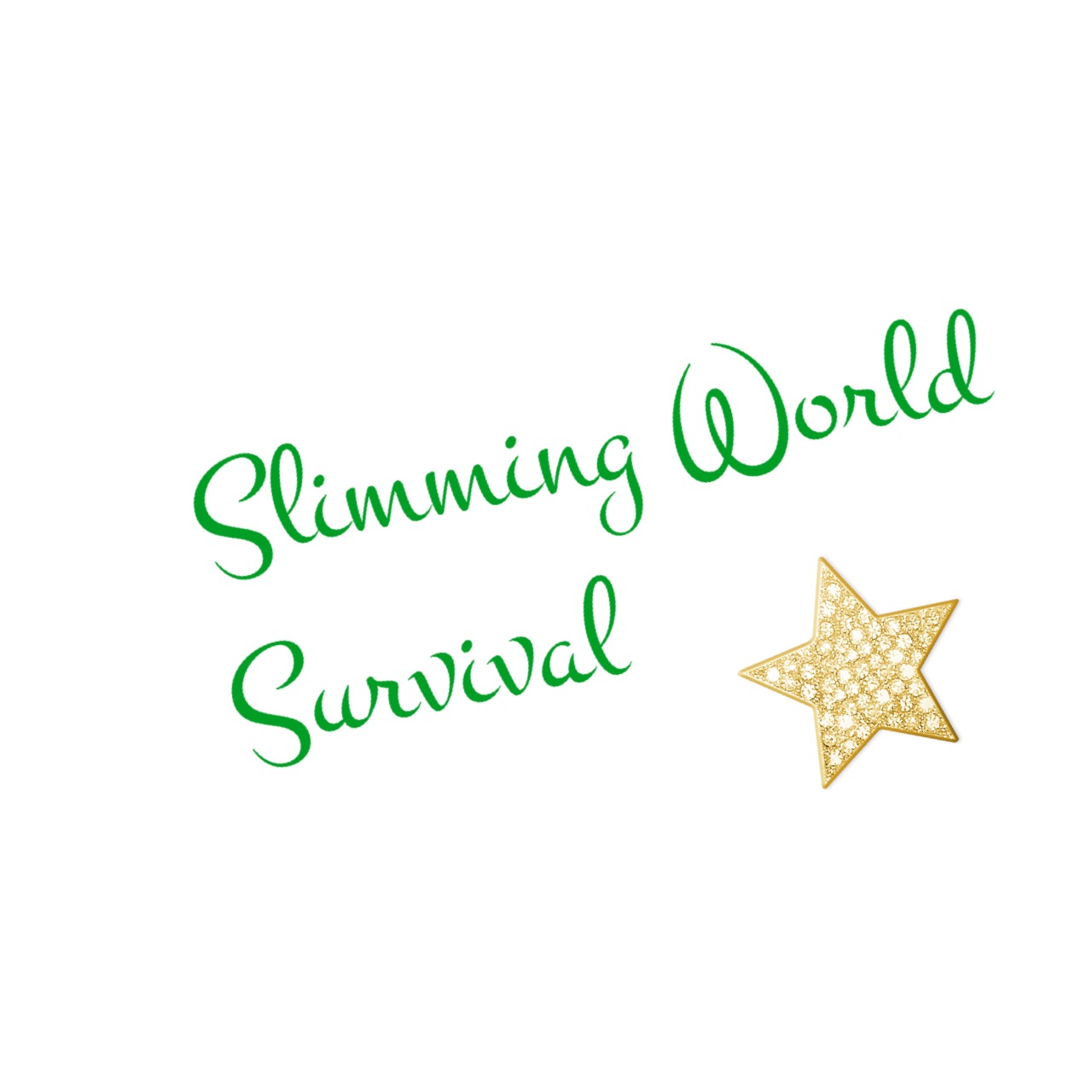 Print off this chart to help count your syns for a given week. Cross off a heart for each syn you use! Some will choose to use flexible syns or a measured amount each day. The most important thing is to stick to the amount in the chart :)123456789101112131415Day 1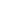 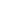 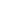 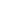 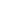 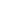 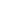 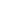 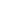 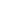 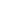 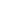 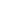 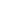 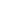 day 2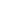 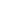 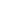 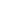 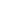 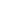 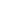 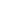 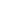 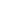 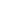 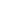 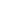 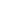 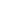 day 3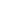 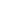 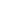 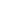 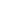 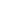 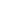 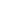 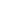 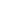 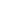 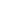 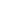 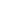 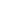 day 4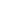 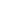 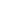 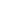 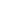 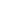 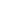 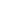 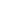 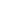 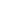 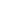 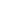 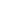 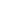 day 5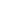 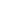 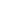 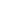 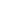 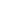 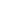 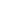 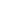 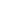 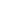 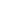 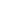 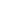 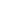 day 6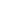 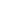 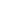 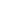 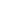 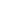 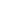 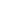 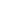 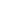 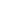 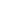 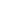 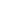 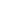 day 7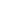 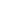 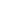 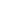 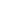 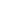 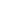 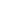 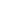 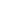 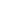 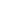 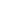 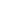 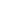 